

Onemed ny totalleverandør til legekontor!
OneMed har opprettet en ny avdeling som tilbyr legekontor et bredt sortiment innen medisinske varer. 🌸

OneMed er ledende leverandør av medisinske forbruksvarer, laboratorieprodukter, tester og medisinsk tekniske produkter.
Vi kan tilby dere de fleste produkter dere har behov for i deres hverdag hos dere. I vår nettbutikk finner dere et utvalg av vårt brede sortiment.

OneMed har et stort fagteam med mange spesialutdannede helsepersonell med spesialkompetanse innen sine fagområder innen blant annet: Lab, hygiene, sår, operasjon, intensiv, første hjelp med mer. Vi ser frem til å være deres faglige samarbeidspartner både innen produkt, veiledning og opplæring. 

Ønsker du å bli kunde hos oss, for å få tilgang til egen nettbutikk med egne prislister? Da er det Bare å fylle ut følgende detaljer og sende til oss på mail til bestilling.no@onemed.com
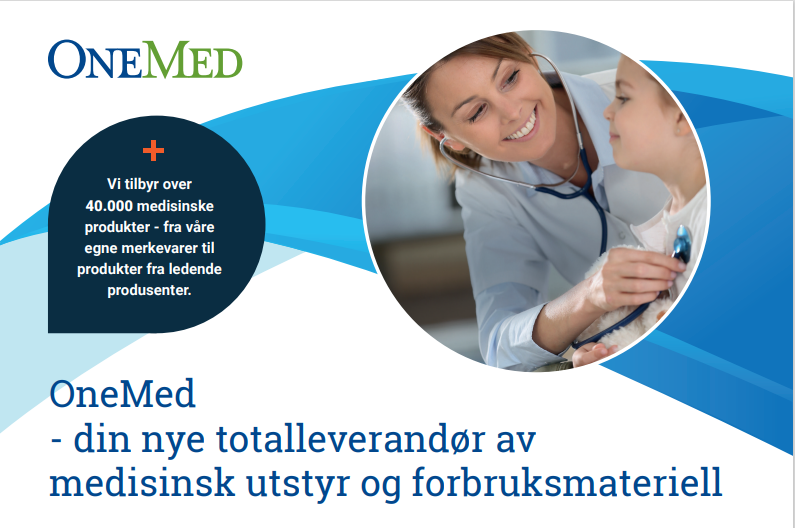 Vi gleder oss til å høre fra dere. Ikke nøl med å ta kontakt 🌸
Vår kundeservice er åpen fra 08.00 - 16.00. - TLF: 63 84 22 00


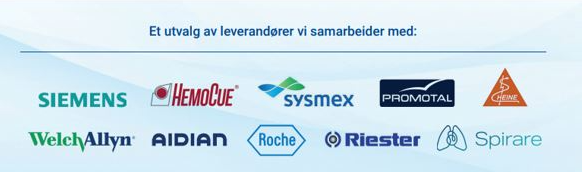 Brukersted:Adresse: Postnummer:Poststed:Navn:Telefon:Mailadresse:Organisasjonsnummer:Organisasjonsnummer:EHF-Faktura (Ja/Nei)EHF-Faktura (Ja/Nei)Mailadresse for faktura:Mailadresse for faktura: